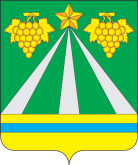 УПРАВЛЕНИЕ ПО ФИЗИЧЕСКОЙ КУЛЬТУРЕ И СПОРТУ АДМИНИСТРАЦИИ МУНИЦИПАЛЬНОГО ОБРАЗОВАНИЯ КРЫМСКИЙ РАЙОН  ПРИКАЗ  «03» октября 2022 года			                                       № 319-одгород КрымскО внесении изменений в приказ управления от 10 января 2022 года №9-од «Об утверждении календарного плана официальных физкультурных мероприятий и спортивных мероприятий муниципального образования Крымский район на 2022 год»	На основании изменения в положение о краевых соревнованиях по художественной гимнастике на 2022 года, приказа министерства физической культуры и спорта Краснодарского края от 09 сентября 2022 года №1514 «О внесении изменений в приказ министерства физической культуры и спорта Краснодарского края от 30 декабря 2021 года № 1931 «Об утверждении календарного плана официальных физкультурных мероприятий и спортивных мероприятий Краснодарского края на 2022 год и перечня значимых официальных физкультурных мероприятий и спортивных мероприятий, проводимых на территории Краснодарского края в 2022 году»,                     п р и к а з ы в а ю:	1. Внести в пункт 1.2.2. «Спортивные мероприятия» подраздела 1.2. «Участие в физкультурных и спортивных мероприятиях» раздела 1. «Спортивные и физкультурные мероприятия среди спортсменов и различных групп населения» приложения к приказу управления по физической культуре и спорту администрации муниципального образования Крымский район от 10 января 2022 года №9-од «Об утверждении календарного плана официальных физкультурных мероприятий и спортивных мероприятий муниципального образования Крымский район на 2022 год» следующие изменения:	1.1. в виде спорта «22. Художественная гимнастика» добавить строку 8 и изложить в следующей редакции:  «													»	2.  Контроль   за  исполнением приказа оставляю за собой.Начальник  управления                                                                Е.В.Мартыненко№ п/пНаименование мероприятий ДатапроведенияМестопроведенияУчаствующиеорганизацииОтветственные за проведение8.Краевые соревнования по художественной гимнастике7-9.10г. Тимошевскспортсмены МБУ СШОР «Ровесник»МФКиС 